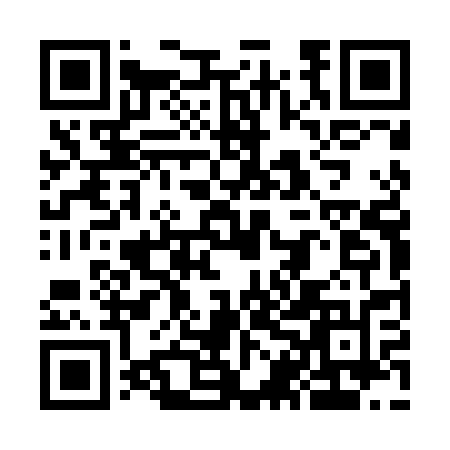 Ramadan times for Radusz, PolandMon 11 Mar 2024 - Wed 10 Apr 2024High Latitude Method: Angle Based RulePrayer Calculation Method: Muslim World LeagueAsar Calculation Method: HanafiPrayer times provided by https://www.salahtimes.comDateDayFajrSuhurSunriseDhuhrAsrIftarMaghribIsha11Mon4:164:166:1512:013:495:485:487:4012Tue4:134:136:1212:013:515:505:507:4213Wed4:104:106:1012:003:525:525:527:4514Thu4:084:086:0812:003:545:545:547:4715Fri4:054:056:0512:003:555:565:567:4916Sat4:024:026:0312:003:575:585:587:5117Sun3:593:596:0011:593:596:006:007:5318Mon3:563:565:5811:594:006:026:027:5519Tue3:543:545:5511:594:026:036:037:5820Wed3:513:515:5311:584:036:056:058:0021Thu3:483:485:5011:584:056:076:078:0222Fri3:453:455:4811:584:066:096:098:0423Sat3:423:425:4511:584:086:116:118:0724Sun3:393:395:4311:574:096:136:138:0925Mon3:363:365:4011:574:116:156:158:1126Tue3:333:335:3811:574:126:176:178:1427Wed3:303:305:3511:564:146:196:198:1628Thu3:273:275:3311:564:156:206:208:1929Fri3:243:245:3011:564:166:226:228:2130Sat3:213:215:2811:554:186:246:248:2431Sun4:174:176:2512:555:197:267:269:261Mon4:144:146:2312:555:217:287:289:292Tue4:114:116:2012:555:227:307:309:313Wed4:084:086:1812:545:237:327:329:344Thu4:044:046:1512:545:257:347:349:365Fri4:014:016:1312:545:267:367:369:396Sat3:583:586:1012:535:277:377:379:427Sun3:543:546:0812:535:297:397:399:448Mon3:513:516:0612:535:307:417:419:479Tue3:483:486:0312:535:317:437:439:5010Wed3:443:446:0112:525:337:457:459:53